KATKARAPUNYYTIT Näiden itämaisten suupalojen täytteenä on pilkottuja katkarapuja, kevätsipulia, tuoretta inkivääriä ja thaimaalaista kalakastiketta. Ne keitetään nopeasti kiehuvassa vedessä ja tarjotaan makean chilidippikastikkeen kanssa. Katkarapunyytit sopivat alkupalaksi  tai kasvisvokin  kanssa lounaaksi. Aasialaisessa keittiössä käytetään usein tapiokajauhoja, jotka gluteenittomia. 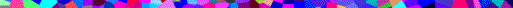 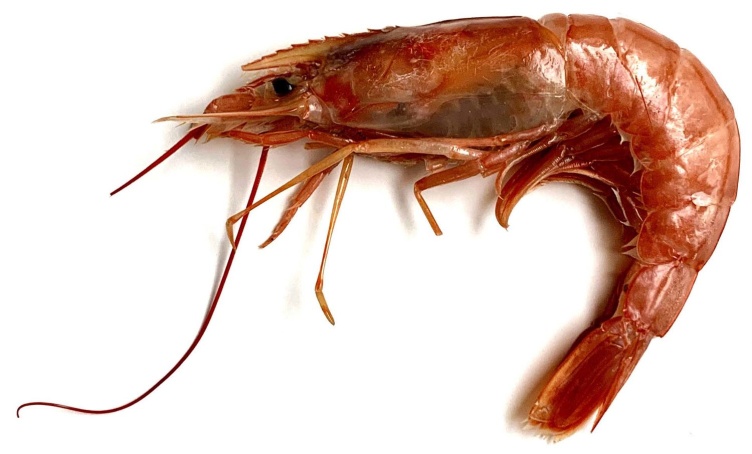 Figure 1 jättikatkarapu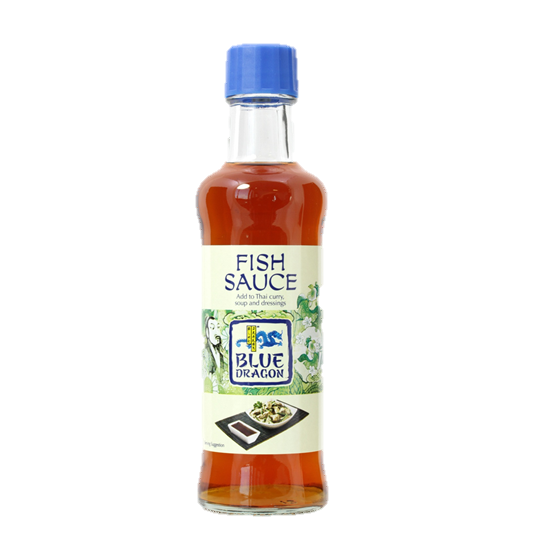 Figure  kalakastike 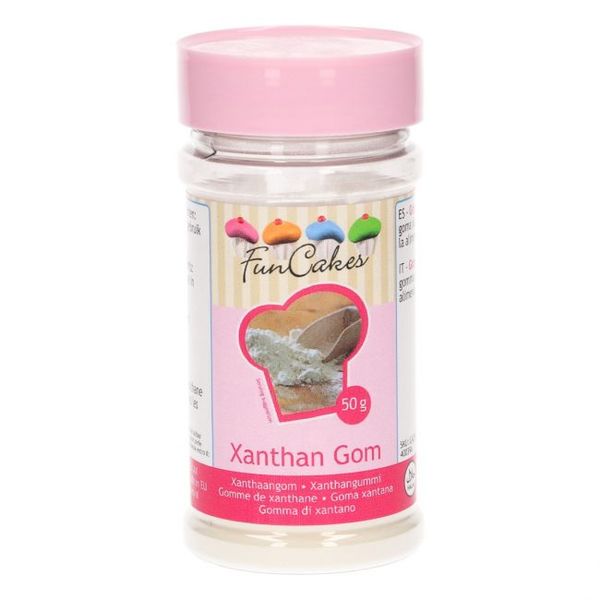 Figure 3 ksantaanikumi https://www.decola.fi/product/5863/ksantaanikumi-50g---funcakes-xantham-gumMAIDOTON, KANANMUNATON JA PÄHKINÄTÖNValmisteluaika: 30 minuuttia + taikinan seisotusKypsennysaika: 5 minuuttia 4-6 hengelle MAIDOTON, KANANMUNATON JA PÄHKINÄTÖNValmisteluaika: 30 minuuttia + taikinan seisotusKypsennysaika: 5 minuuttia 4-6 hengelle NYYTTITAIKINANYYTTITAIKINA¾ dl (55 g)Vehnäjauhoja sekä ylimääräistä jauhottamiseen¾ dl (55 g)TapiokajauhojaripausSuolaa1 ¼ dl Lämmintä vettä TÄYTTEESEEN TÄYTTEESEEN 2 Kevätsipulia sekä halutessasi ylimääräistä koristeluun 200 g Raakoja jättikatkarapuja kuorittuna ja pilkottuna½ tl Raastettua tuoretta inkivääriä1 tl Thaimaalaista kalakastiketta CHILIDIPPIKASTIKKEESEENCHILIDIPPIKASTIKKEESEEN1 1/3 dl (115 g)Sokeria 1 ¼ dl Kuumaa vettä 1 tl Kuivattua chiliä murennettuna 1 rkl Paprikajauhettua 1 tlRaastettua tuoretta inkivääriä1 Iso valkosipulinkynsi puristettuna 1 rkl Thaimaalaista kalakastiketta 1-2 rkl limettimehuaSiivilöi jauhot ja suola kulhoon. Sekoita joukkoon lämmin vesi, niin että saat pehmeän taikinan. Vaivaa taikinaa jauhotetulla alustalla varovasti, kunnes se on sileää ja kimmoisaa. Kääri taikina muovikelmuun ja jätä odottamaan 30 minuutiksi. Pilko täytettä varten kevätsipulit pieneksi. Sekoita sipulit pilkottujen katkarapujen, inkiväärin ja kalakastikkeen kanssa. Valmista kastike. Mittaa sokeri ja vesi kattilaan ja kuumenna sekoittaen kunnes sokeri on sulanut. Sekoita mukaan loput ainekset paitsi limettimehu, kuumenna kiehuvaksi ja keitä minuutti. Lisää limettimehu. Kaada kastike neljään annoskulhoon ja jäähdytä.Jaa taikina jauhotetulla alustalla 24 palloksi. Kauli pallot ohuiksi pyörylöiksi ( Ø 6 cm) ja irrota alustalta lastan avulla.Pane lusikallinen täytettä kullekin taikinapyörylälle. Voitele reunat vedellä, käännä taikina nyytiksi ja paina reunat tiiviisti yhteen.Kuumenna iso kattilallinen vettä ja lisää ripaus suolaa. Pudota taikinanyytit kiehuvaan veteen ja keitä hiljalleen 5 minuuttia välillä  sekoitellen. Kypsät nyytit nousevat pintaan. Nosta nyytit reikäkauhalla lämpimille tarjoilulautasille. Tarjoa kullekin ruokailijalle lisäksi pieni kulhollinen chilidippikastiketta. Koristele annokset halutessasi  kevätsipulikiehkuroilla. Siivilöi jauhot ja suola kulhoon. Sekoita joukkoon lämmin vesi, niin että saat pehmeän taikinan. Vaivaa taikinaa jauhotetulla alustalla varovasti, kunnes se on sileää ja kimmoisaa. Kääri taikina muovikelmuun ja jätä odottamaan 30 minuutiksi. Pilko täytettä varten kevätsipulit pieneksi. Sekoita sipulit pilkottujen katkarapujen, inkiväärin ja kalakastikkeen kanssa. Valmista kastike. Mittaa sokeri ja vesi kattilaan ja kuumenna sekoittaen kunnes sokeri on sulanut. Sekoita mukaan loput ainekset paitsi limettimehu, kuumenna kiehuvaksi ja keitä minuutti. Lisää limettimehu. Kaada kastike neljään annoskulhoon ja jäähdytä.Jaa taikina jauhotetulla alustalla 24 palloksi. Kauli pallot ohuiksi pyörylöiksi ( Ø 6 cm) ja irrota alustalta lastan avulla.Pane lusikallinen täytettä kullekin taikinapyörylälle. Voitele reunat vedellä, käännä taikina nyytiksi ja paina reunat tiiviisti yhteen.Kuumenna iso kattilallinen vettä ja lisää ripaus suolaa. Pudota taikinanyytit kiehuvaan veteen ja keitä hiljalleen 5 minuuttia välillä  sekoitellen. Kypsät nyytit nousevat pintaan. Nosta nyytit reikäkauhalla lämpimille tarjoilulautasille. Tarjoa kullekin ruokailijalle lisäksi pieni kulhollinen chilidippikastiketta. Koristele annokset halutessasi  kevätsipulikiehkuroilla. GLUTEENITON, myös maidoton, kananmunaton ja pähkinätönValmista nyytit ohjeen mukaan, mutta käytä vehnäjauhojen tilalla gluteenittomia valkoisia jauhoja. Lisää jauhoihin 2 tl ksantaanikumia ja käytä ylimääräiset 3-4 rkl lämmintä vettä. Taikinaa ei tarvitse seisottaa ennen leipomista. GLUTEENITON, myös maidoton, kananmunaton ja pähkinätönValmista nyytit ohjeen mukaan, mutta käytä vehnäjauhojen tilalla gluteenittomia valkoisia jauhoja. Lisää jauhoihin 2 tl ksantaanikumia ja käytä ylimääräiset 3-4 rkl lämmintä vettä. Taikinaa ei tarvitse seisottaa ennen leipomista. VARO chilejä, koska jotkut ovat niille yliherkkiäVARO chilejä, koska jotkut ovat niille yliherkkiäTARJOILUEHDOTUSKoristele annokset kevätsipulikiehkuroilla. Lyhennä 4 kevätsipulin  vihreitä varsia niin paljon, että sipulit ovat noin 7 ½ cm: pituisia. Tee varsiin useita pitkittäisiä viiltoja, niin että sipulit muistuttavat tupsuja. Nosta sipulit jäävesikulhoon, jotta varret kihartuvat. TARJOILUEHDOTUSKoristele annokset kevätsipulikiehkuroilla. Lyhennä 4 kevätsipulin  vihreitä varsia niin paljon, että sipulit ovat noin 7 ½ cm: pituisia. Tee varsiin useita pitkittäisiä viiltoja, niin että sipulit muistuttavat tupsuja. Nosta sipulit jäävesikulhoon, jotta varret kihartuvat. VIHJE Voit halutessasi käyttää tapiokajauhojen tilalla vehnäjauhoja.Tarkista chilikastikkeen paksuus ja ohenna sitä tarvittaessa lorauksella kylmää vettä. Voit käyttää kotitekoisen kastikkeen tilalla valmista chilikastiketta.  Chilikastikkeissa  ei yleensä ole kananmunaa, maitoa eikä gluteenia, mutta tarkista tuoteseloste, sillä ne saattavat sisältää pähkinä- tai seesamijäämiä. VIHJE Voit halutessasi käyttää tapiokajauhojen tilalla vehnäjauhoja.Tarkista chilikastikkeen paksuus ja ohenna sitä tarvittaessa lorauksella kylmää vettä. Voit käyttää kotitekoisen kastikkeen tilalla valmista chilikastiketta.  Chilikastikkeissa  ei yleensä ole kananmunaa, maitoa eikä gluteenia, mutta tarkista tuoteseloste, sillä ne saattavat sisältää pähkinä- tai seesamijäämiä. 